Αγρίνιο   26/ 02 / 2020ΠΑΝΕΠΙΣΤΗΜΙΟ ΠΑΤΡΩΝΤΜΗΜΑ ΙΣΤΟΡΙΑΣ-ΑΡΧΑΙΟΛΟΓΙΑΣ (ΠΡΩΗΝ ΔΠΠΝΤ)ΠΡΟΓΡΑΜΜΑ ΠΡΑΚΤΙΚΗΣ ΑΣΚΗΣΗΣΕπιστημονικός Υπεύθυνος: Επικ. Καθηγητής Θεόδωρος ΚουτσομπίναςΑκαδημαϊκό έτος 2019-2020ΑΠΟΤΕΛΕΣΜΑΤΑ ΕΠΙΛΟΓΗΣ ΘΕΣΕΩΝ ΠΡΑΚΤΙΚΗΣ ΑΣΚΗΣΗΣ Η επιτροπή Πρακτικής Άσκησης του Τμήματος Ιστορίας- Αρχαιολογίας (πρώην ΔΠΠΝΤ) του Πανεπιστημίου Πατρών που αποτελείται από τους κ.κ.:ΘΕΟΔΩΡΟ ΚΟΥΤΣΟΜΠΙΝΑ…………….(Πρόεδρος)ΓΕΩΡΓΙΟ ΣΤΥΛΙΑΡΑ.........………………. (Μέλος)ΗΛΙΑΝΑ ΖΑΡΡΑ.................…………….. (Μέλος)Μετά από ενδελεχή έλεγχο των πιστοποιητικών των τριάντα πέντε  (35) υποψηφίων φοιτητών/τριών που έκαναν αίτηση για συμμετοχή στο Πρόγραμμα Πρακτικής Άσκησης του Τμήματος και με βάση τα κριτήρια επιλογής που είναι:α) Ο μέσος όρος βαθμολογίας – 30%    β) ο αριθμός μαθημάτων στα οποία έχει εξεταστεί επιτυχώς ο φοιτητής – 30%  γ) Κατάθεση πλήρους Βιογραφικού Σημειώματος κατά το υπόδειγμα του EUROPASS– 20%   δ) Κατάθεση επιστολής εκδήλωσης ενδιαφέροντος κατά το υπόδειγμα του EUROPASS– 20%  Κατατάσσει τους υποψήφιους/ες φοιτητές/τριες ως εξής:ΚΑΤΑΤΑΞΗ ΕΠΙΤΥΧΟΝΤΩΝ ΠΡΑΚΤΙΚΗΣ ΑΣΚΗΣΗΣΟι ανωτέρω τριάντα πέντε (35) φοιτητές/τριες επιλέγονται για να πραγματοποιήσουν Πρακτική Άσκηση μέσω ΕΣΠΑ.Μετά την ανακοίνωση των αποτελεσμάτων επιλογής των φοιτητών θα υπάρξει προθεσμία πέντε (5)  ημερών για τυχόν ενστάσεις οι οποίες θα  κατατίθενται στο πρωτόκολλο του Ειδικού Λογαριασμού Κονδυλίων Έρευνας (ΕΛΚΕ) και θα εξετάζονται από την Επιτροπή Αξιολόγησης Ενστάσεων & Προσφυγών του ΕΛΚΕ,  και στη συνέχεια ο οριστικός πίνακας θα αναρτηθεί την 3η Μαρτίου 2020 έξω από τη Γραμματεία του Τμήματος και στην ιστοσελίδα του Τμήματος.UEO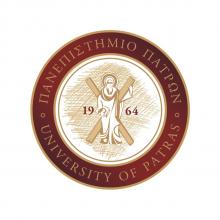 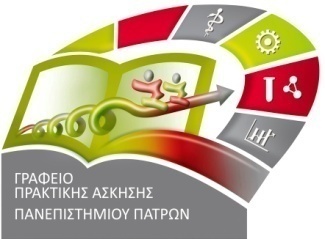 ΑΜΒΑΘΜΟΣ110526618.45210527888.31310527848.29410528078.22510528058.18610527947.98710528117.87810527817.84910528217.831011107.821110528247.821210527737.671310527617.591410528457.591510528587.471610527937.461710527807.441810527537.401910528387.392010527877.382110527507.372210527607.202310623667.012410623316.982510560646.962610528326.922710527976.852810527566.792910623226.763010528016.693110527746.593210528306.583310528376.573410528466.443510528226.31Η Επιτροπή Πρακτικής ΆσκησηςΗ Επιτροπή Πρακτικής ΆσκησηςΗ Επιτροπή Πρακτικής ΆσκησηςΘΕΟΔΩΡΟΣ ΚΟΥΤΣΟΜΠΙΝΑΣΠΡΟΕΔΡΟΣ…ΕΠΙΚΟΥΡΟΣ ΚΑΘΗΓΗΤΗΣ ΓΕΩΡΓΙΟΣ ΣΤΥΛΙΑΡΑΣ ΜΕΛΟΣΑΝΑΠΛΗΡΩΤΗΣ ΚΑΘΗΓΗΤΗΣΗΛΙΑΝΑ ΖΑΡΡΑΜΕΛΟΣ ΑΝΑΠΛΗΡΩΤΡΙΑ ΚΑΘΗΓΗΤΡΙΑ